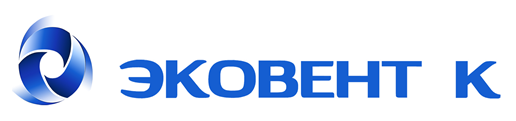 Общество с ограниченной ответственностью«Эковент  К»142635, Московская область, Орехово-Зуевский г.о.,дер. Губино, ул. Железнодорожная, д. 1ВТел./факс: (4964) 148-781/82/83.Тел: (495) 799-24-20,  960-98-70www.ekovent.ruОпросный листдля выдачи рекомендаций по выбору оборудования для очистки промышленных газов и составления технико-коммерческого предложенияЗаполнил ( Ф.И.О.) , должность:							М. П.1.Наименование предприятия2.Местонахождение предприятия, его адрес, телефон, факс, e-mail4.Объем отходящих газов, нм³/час5.Температура отходящих газов   средняя                                                      максимум6.Влагосодержание отходящих газов, г/кг7.Запыленность отходящих газов, г/м³8.Требуемая остаточная запыленность, мг/м³10.Давление или разрежение на входе в газоочистку, Па11.Описание взвешенных частиц в газе (химический состав, дисперсность, гигроскопичность, слипаемость, слеживаемость, схватываемость, абразивность, возгораемость и т. д.)12.Каким образом очищались газы ранее (схема, аппараты и эффективность очистки)13.Режим работы установки, час/сутки14.Система удаления уловленного продукта16.Описание технологической схемы производства 17.Вид производства (металлургия, деревообработка, и т.д.) Категория производства по СНиП.18.Плотность пыли насыпная, кг/м³19.Место расположения фильтра: - в отапливаемом помещении; - в неотапливаемом помещении;- на улице20.Габаритные требования под размещение фильтра21.Наличие сжатого воздуха, давление, качество очистки и осушки22.Особые требования по автоматизации23.Необходимость возврата очищенного воздуха в помещение24.Требуемый объем поставки (фильтр, вентилятор, воздуховоды и т.д.)25.Требуемый объем работ (поставка, шеф-монтаж, монтаж «под ключ», пуско-наладочные работы)